Отчет по дистанционному обучениюУчитель-логопед Белобородова А.Е.21 апреля 2020 годаСогласно циклограмме рабочего распределения рабочего времени учителя-логопеда МБДОУ «Олонский детский сад» Согласно циклограмме рабочего распределения рабочего времени учителя-логопеда МБДОУ «Олонский детский сад» 21.04.2020 проводятся индивидуальные коррекционно-равивающие занятия и занятие по развитию лексико-грамматических представлений и развитию связной речи у детей, имеющих ОНР подготовительных к школе групп «А» и «Б» (возраст 6-7 лет)Согласно календарно-тематическому планированию на данный момент проходит III период обучения (март, апрель, май). Занятия по развитию лексико-грамматических категорий и связной речи с детьми имеющими ОНР проводятся по теме «Мебель». Родителям были отправлены задания по альбому №3 автора Н.Э Теремковой «Логопедические домашние задания для детей с ОНР 5-7 лет» Тема: МебельЦель: закрепление лексико-грамматических категорий и развитие связной речи по лексической теме «Мебель»Задачи:Расширение словарного запасаРазвитие навыков словообразованияЗакрепление изученных грамматических категорий.Закрепление навыка составлять сложные предложенияРазвитие мышления, памяти, внимания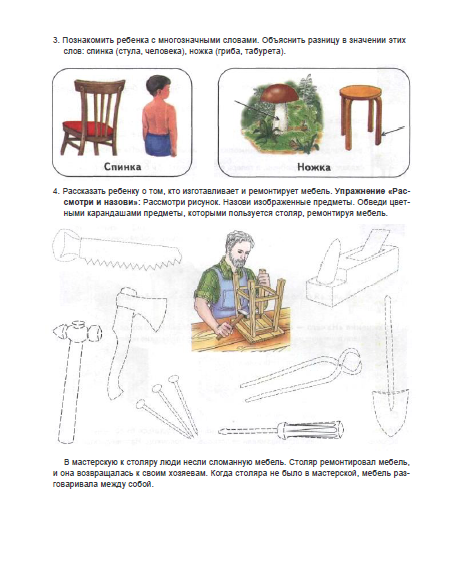 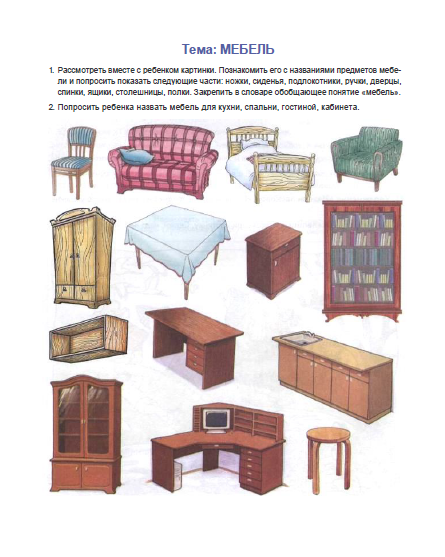 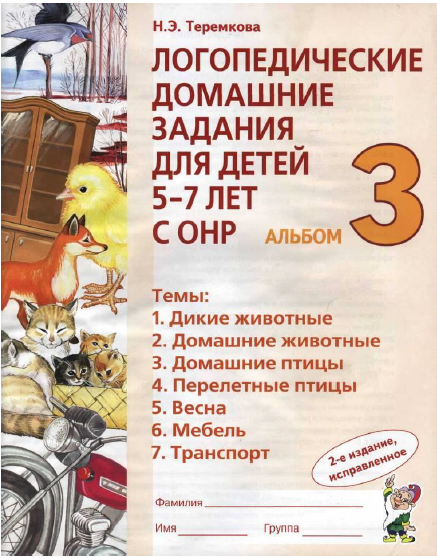 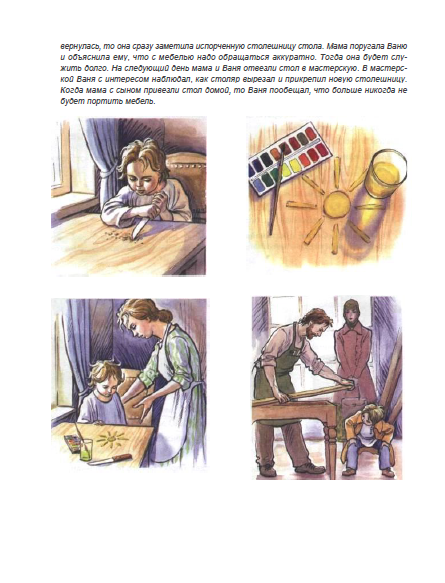 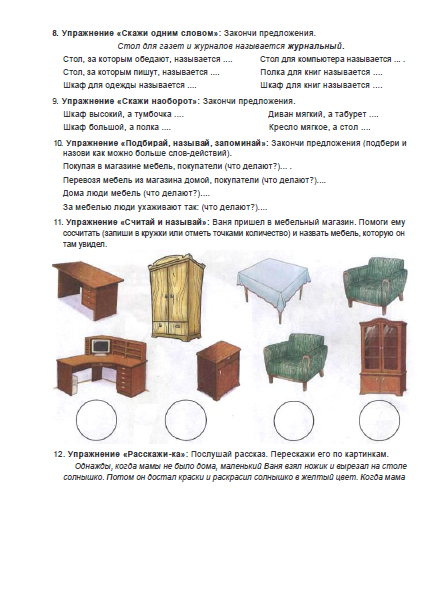 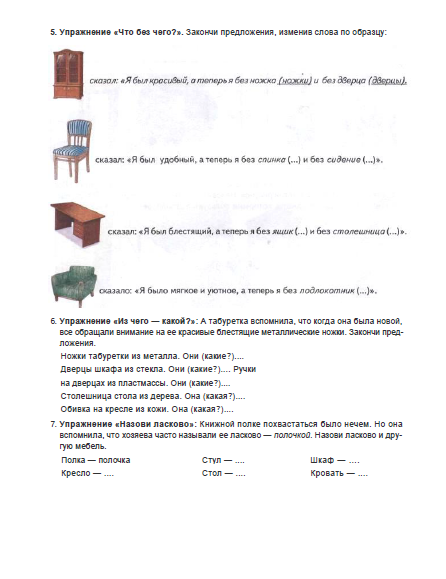 Индивидуальные коррекционно-развивающие занятия проводились согласно индивидуальным планам развития детей. Занятия по автоматизации, дифференциации и подготовительному этапу постановки звука проводились по темам:Артикуляционная гимнастика для подготовки артикуляционного аппарата к произношению звуков.Автоматизация звука Л в словахДифференциация Р-Л  в словахДифференциация С-Ш в слогах Также индивидуально были предоставлены картинки на развитие фонематических представлений по заданным звукам, а также для развития неречевых- процессов – мышления и памяти. Родители занимались с детьми  самостоятельно по предоставленному наглядному и речевому материалу, отправили фото и видео отчеты, записывали голосовые сообщения, писали отзывы письменно. В режиме онлайн проводились консультации, а также консультации по звонку от родителей, не имеющих возможности выхода в интернет.Все родители детей, посещающих логопедический пункт включены в процесс дистанционного обучения. 84% (15 человек) родителей активно включились и могут предоставить обратную связь и консультироваться онлайн. 16% (3 человека) не могут на данный момент давать обратную связь в виде фото или видео отчета, т.к. у них нет интернета, либо телефона с камерой. Данным родителям были переданы задания в печатном виде. 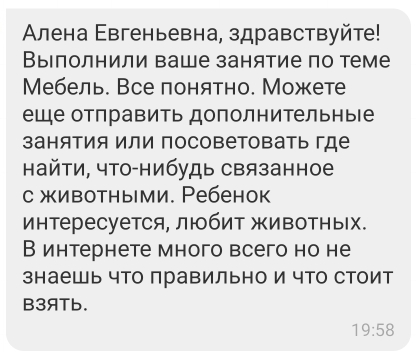 Были получены следующие отзывы: Данному ребенку были предложены задания по лексическим темам «Дикие животные» и «Домашние животные», родители прислали фото отчет выполнения. 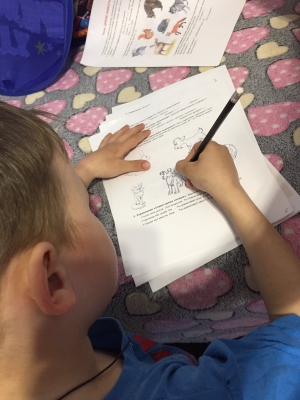 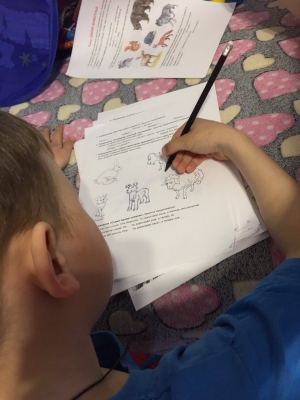 